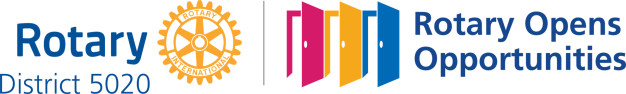 January 28th, 2021Vocational Service Month   IN THE LANCE THIS WEEKClub Meeting NotesRotary MinuteProject AmigoFUTURE EVENTSFebruary 3rd    Club Directors’ Meeting               4th     CM – Mayor Krog	11th    CM – Club InformationVISITORS AND GUESTSVisiting Rotarians – Wayne Anderson, ADG, Sheila Anderson, Nanaimo North. Guest Heather Edwards, Project Amigo Development Officer. CELEBRATIONSNext Wednesday, birthday wishes to Michael R. ! “Often it isn't the mountains ahead that wear you out, it's the little pebble in your shoe.” ~ Muhammad Ali – Fix What Bugs You!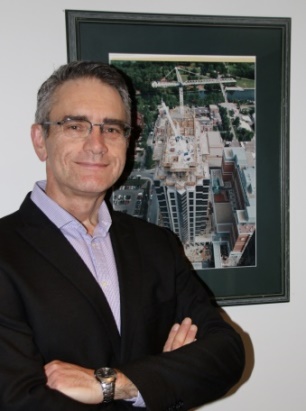 PRESIDENT MARKWednesday morning, Mark and other club members attended the Nanaimo Daybreak meeting. This week marked their 25th charter anniversary. CONGRATULATIONSTo Dale and Greg, our newest Paul Harris Fellows. To PHF members Doug S. (+8) and David L. (+2). ROTARY MINUTETess spoke about serious lesson learned as to the importance of decluttering one’s personal belongs.  Her message – please do not leave this work for  other people. Perhaps some of your collective stuff could/should be disappeared.      Excellence…“Going far beyond the call of duty. Doing more than others expect. this is what excellence is all about. It comes from striving for and maintaining the highest standards, looking after the smallest detail and going the extra mile. Excellence means caring. It means making a special effort to do more.”               ~Ron SouthernPROJECT AMIGO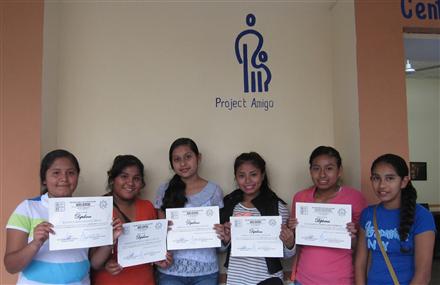 RECENT PROGRAM GRADUATESHeather Edwards told us about the many facets of  Project Amigo (PA) – a donor funded scholarship program that allows the brightest but most impoverished students in Colima Mexico to attend primary school through university and beyond. Annual competition for scholarships is intense and for successful applicants demanding. Currently, PA supports 168 primary/secondary/high school students and 19 university students. Since inception, 88 students have earned university degrees and more than 1,000 students have graduated from high school. Other initiatives supported by PA include humanitarian service work weeks, Christmas Fiesta, micro-business projects, student day trips, vision & dental clinics and most recently student learning cyber centers & food boxes.Sponsored by the Rotary club of Novato (CA), in 1996 PA became a registered US public charity. Today, Rotarian Sheila Anderson is a PA Canada Society director. Thank-you Heather for an excellent presentation about this amazing organization! 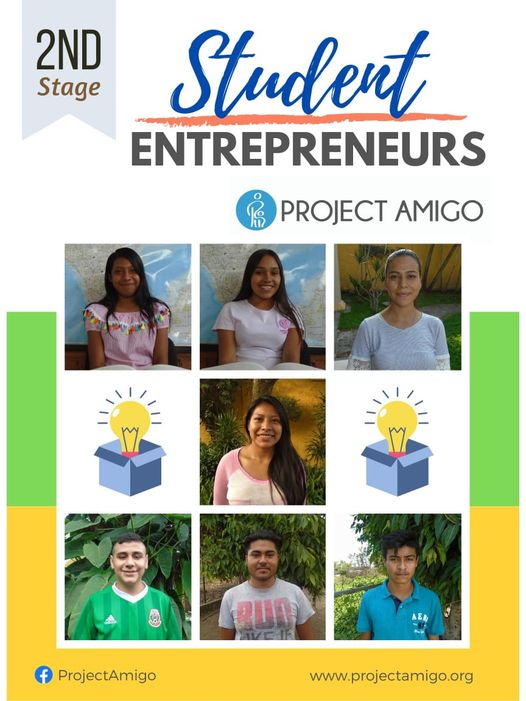 PROJECT AMIGO – CHRISTMAST FIESTA 2020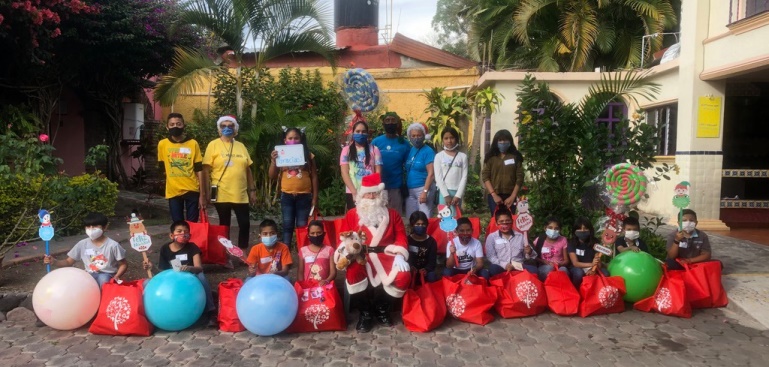 2020 PROJECT AMIGO UNIVERSITY GRADUATE With HonorsGiselle Hernandez - Teaching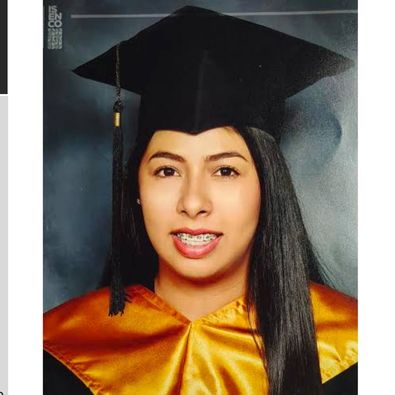 PROJECT AMIGO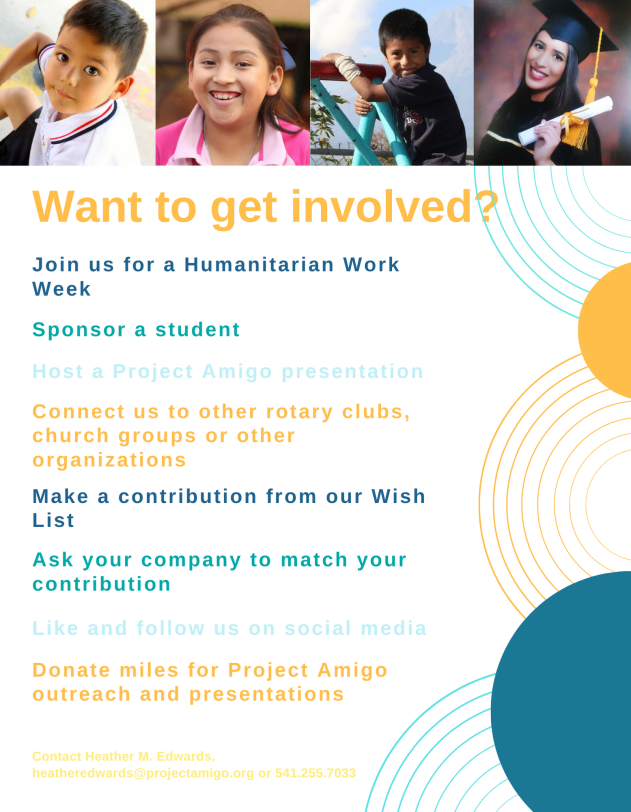 CONTACT INFORMATIONwww.projectamigo.org